Mise en situation #2Votre patient, M Luc Barré-Côté a été admis à votre CHSLD ce matin. Dû à son dernier AVC de la semaine dernière, il est maintenant hémiplégique et il a perdu sa vision périphérique droite. Sur votre plan de travail, il y est inscrit qu’il est en aide partiel pour son alimentation. Vous devez donc l’installer et l’aider pour son alimentation. Posez-vous les questions suivantes :  Comment allez-vous l’installer ? Quels ustensiles priorisez-vous pour son alimentation ?Est-ce que son plateau selon son menu est bien adapté ?Qu’allez-vous et comment allez-vous lui servir son repas?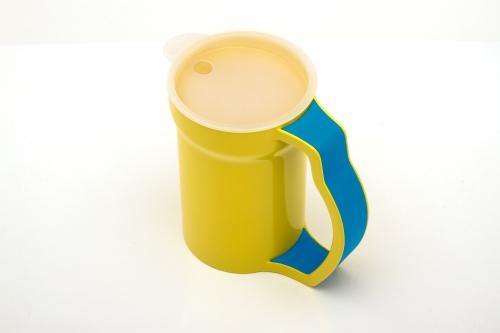 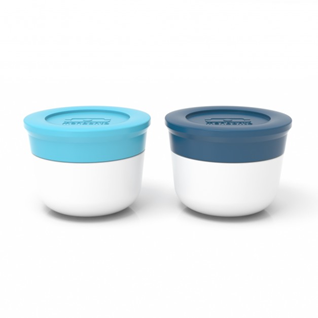 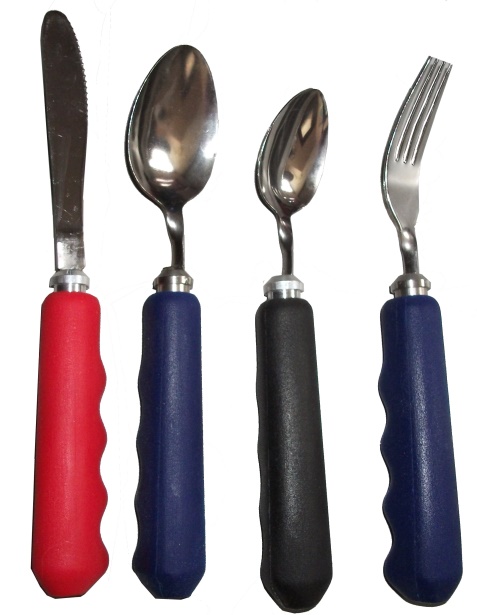 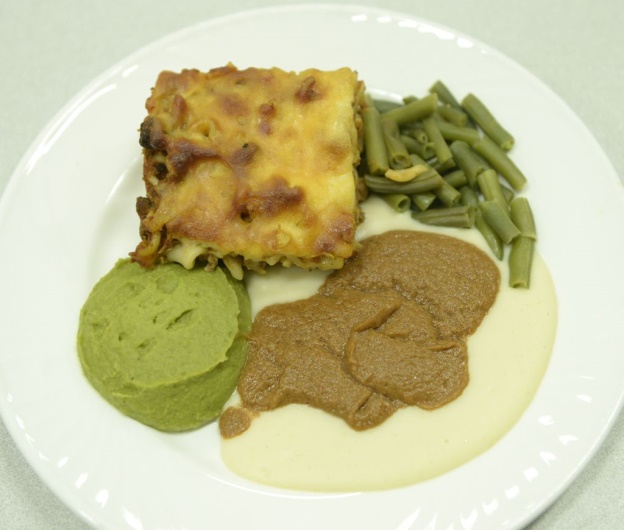 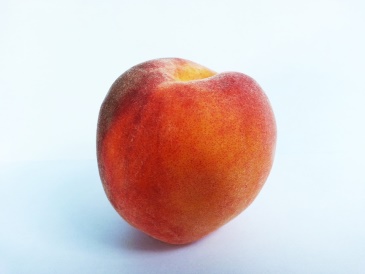 Centre CHSLD P +MENUPotage de légumes¼ Pâté pêcheurHaricotsPurée de brocoliSauce Lait 2%PêchesSel PoivreSucreStimulation requiseBon appétit ! Luc Barré-Côté                                                                                      CH -3213